Відповіді та вказівкиІІ етапу  Всеукраїнської учнівської олімпіади з математики 2018/2019н.р.6 класЧастина 1. 1. Відповідь: 0.2. Відповідь: Е. Перепишемо заново: ділене: мільйон легіонів - це мільйон мільйонів мільйонів, дільник: легіон мільйонів - це мільйон мільйонів мільйонів,следоватально приватне дорівнює 1. Правильна відповідь (Е). 3. Відповідь: Б.Частина 2. Завдання 4-6 розв’яжіть з повним обґрунтуванням та описом ходу міркувань.4. Додавання А + А повинно бути виконано в трьох різних розрядах, при цьому результати записуються трьома різними буквами У, Н і Р. Але це неможливо, так як А + А може приймати тільки два різних значення ця сума є або деяким парним числом (якщо немає переносу з попереднього розряду), або наступним за ним непарних (якщо є перенос одиниці з попереднього розряду). Перенесення двох одиниць бути не може.5. Відповідь: ні. Розв’язання. Якщо в парі стоять два лицарі або два брехуни, то вони один про одного скажуть «він лицар». Якщо в парі стоять лицар і брехун, то вони обидва скажуть «він брехун». Таким чином, кожна фраза виголошена парне число разів. Якби цих фраз було порівну, то кожна фраза пролунала б по 2018: 2 = 1009 разів. А це число непарне.6. Відповідь: 8. Розв’язання. Сума чисел на всіх гранях дорівнює 6 + 7 + 8 + 9 + 10 + 11 = 51. При першому кидку сума на верхній і нижній гранях дорівнює 51 - 36 = 15, при другому - 51 - 33 = 18 . Значить, на третій парі протилежних граней сума дорівнює 51 - 15 - 18 = 18. суму 18 можна отримати двома способами: 11 + 7 або 10 + 8. Значить, на парах граней з сумою 18 навпроти 11 знаходиться 7, а напроти 10 - 8.7 класЧастина 1. Відповідь: Обидва машиніста на однаковій відстані від Києва.Відповідь: 121. Розв’язання. Оскільки число складене, то його можна розкласти на два множники, більших від 1. Так як воно не ділиться на жодне натуральне число від 2 до 10, то обидва множники не менші 11, а саме число не менше 121. Залишилось зауважити, що 121 не ділиться ні на жодне натуральне число від 2 до 10.Відповідь: В.Відповідь. 152. Розв’язання. Нехай х - кількість глядачів до зниження ціни, а у - нова ціна квитка. За умовою задачі 1,14 • 200х = 1,5 xy. Звідси у = 152.Відповідь:Б.Частина 2. Завдання 4-7 розв’яжіть з повним обґрунтуванням та описом ходу міркувань.Відповідь: 107. Розв’язання. Нехай x - шукане число. Тоді умова задачі приводить до рівняння x + 321 = 4x, єдиним розв’язком  якого є x = 107.Відповідь:  < Розв’язання. Очевидно, що Але   Відповідь: 42. Розв’язання. Пронумеруємо прямі так, щоб саме прямі 1, 2 і 3 перетиналися в одній точці (цю точку позначимо за X). Випишемо всілякі пари прямих (1 і 2, 1 і 3, 1 і 4,..., 8 і 9, 8 і 10, 9 і 10) і їх точки перетину. Всього пар прямих 45 (пар виду 1 і `рівно 9, пар виду 2 і` рівно 8 і так далі; 9+ 8+ 7 + 6 + 5 + 4 + 3 + 2 + 1 = 45). За умовою рівно дві прямі паралельні. Значить, все буде виписано 44 точки перетину. При цьому всі точки перетину прямих крім X будуть виписані рівно по одному разу, а точка X з'явиться тричі: для пар прямих 1 і 2, 1 і 3, 2 і 3. Зітремо зі списку точок перетину дві зайві літери X. Залишаться рівно 42 точки , і на цей раз все точки перетину будуть пораховані рівно по одному разу.Відповідь: зможе виграти перший. Розв’язання. Для того, щоб виграти, перший гравець після кожного свого ходу повинен створювати ситуацію, коли в одній з коробок 2n цукерок, а в інший 2n + 1 (n - натуральне число). У такій ситуації він свідомо не програє. Спочатку він з'їдає дві цукерки з другої коробки і отримує потрібну ситуацію. Надалі, у відповідь на будь-який хід другого гравця перший буде відновлювати такий розподіл цукерок. Покажемо, що він зможе це робити. Можливі 4 випадки. 1) Другий їсть парну кількість цукерок з тієї коробки, де їх 2n. Тоді в ній залишиться 2m цукерок (m> 0, інакше другий програв). У відповідь перший з'їдає з іншої коробки таку ж кількість цукерок, і в ній залишається 2m + 1. 2) Другий їсть непарну кількість цукерок з тієї коробки, де їх 2n. Тоді в ній залишиться       2m + 1 цукерок (m> 0, інакше другий програв). У відповідь перший з'їдає з іншої коробки на дві цукерки більше і в ній залишається 2m. 3) Другий їсть непарну кількість цукерок з тієї коробки, де їх 2n + 1. Тоді в ній залишиться 2m цукерок, де 0 <m <n (інакше другий програв). У відповідь перший з'їдає з іншої коробки на дві цукерки менше і в ній залишається 2m + 1. 4) Другий їсть парну кількість цукерок з тієї коробки, де їх 2n + 1. Тоді в ній залишиться    2m + 1 цукерок (m> 0, інакше другий програв). У відповідь перший з'їдає з іншої коробки таку ж кількість цукерок, і в ній залишається 2m. Діючи таким чином, перший (якщо другий до цього жодного разу не помилиться) зведе гру до того, що в одній коробці залишиться дві цукерки, а в іншій три, і після цього другий програє, який би хід він не зробив.8 класЧастина 1. Відповідь: 2 години.Відповідь: В. Оскільки Вася кидав кожен кубик шість разів, а грані повторюватися не могли, то на кожному кубику випали всі числа від 1 до 6 в якомусь порядку. Тому сума чисел, що випали на одному кубику за шість раз, дорівнює 1 + 2 + 3 + 4 + 5 + 6 = 21. Тоді сума всіх чисел, що випали на кубиках, дорівнює 21x, де x - кількість кубиків. З іншого боку, цю ж величину ми повинні отримати при додаванні результатів за всіма кидкам, тобто 23 + 26 + 20 + 23 + 24 + 31 = 147. Отримуємо рівняння 21x = 147, звідки x = 7.Відповідь: Д. Всі такі чотиризначні числа 1919, 3819, 5719, 7619 і 9519.Частина 2. Завдання 4-7 розв’яжіть з повним обґрунтуванням та описом ходу міркувань.4. Відповідь.  х =0,5.5. Відповідь: 1846 операція. Розв’язання. Якби всі дії складалися в відніманні одиниці, їх було б 2017. Але є 19 чисел, записаних однаковими цифрами (1111, 999, ..., 111, 99, ..., 11), з яких буде відніматися не 1, а 10, що економить нам 9 віднімань на кожному числі (відзначимо, що жодне з чисел не буде проскочити, т.к різниця між будь-якими двома сусідніми з них не менше 11). Разом маємо  дію.6. Проведемо через точку B пряму, паралельну прямій AD, і позначимо перетин цієї прямої з відрізком CD за K2. Після чого розділимо відрізок BK2 на два рівних відрізка BK1 і K1K2. А відрізок AD на три рівних відрізка AL1, L1L2 і L2D. З'єднаємо отримані точки так, як показано на малюнку. Доведемо, що отримані трикутники дійсно рівні один одному. Очевидно, що ΔABD = ΔCBD. Тому кути BDA і BDC рівні. Крім того, оскільки BK2 || AD, то кути DBK2 і BDA рівні. Тому в ΔBK2D кути BDK2 і DBK2 рівні, отже, ΔBDK2 рівнобедрений, отже, відрізки BK2 і DK2 рівні. Так як ΔBDK2 рівнобедрений, то висота K2O буде також і медіаною. Тому довжина відрізка DO дорівнює 4. Крім того, якщо опустити перпендикуляр з точки С на відрізок BD, він попаде в точку O1, і довжина відрізка DO1 дорівнює 6. Оскільки K2O || CO1 і | DO |: | DO1 | = 2: 3, то за теоремою Фалеса      |DK2 |: | DC | = 2: 3. Тому, так як BK2 = K2D і AD = DC, всі шість відрізків CK2, BK1, K1K2, AL1, L1L2 і L2D рівні один одному. Оскільки відрізки BK1 і AL1 рівні і паралельні, то чотирикутник ABK1L1 - паралелограм. Тому ΔABL2 = ΔBL1K1. Аналогічно, ΔBL1K1 = ΔL1K1L2 = ΔK1L2K2 = ΔL2K2D. Залишилося довести, що залишився трикутник дорівнює цим п'яти. Для цього доведемо, що ΔBCK2 = ΔBAL1. BC = BA і кути BAL1 і BCK2 рівні за умовою. Крім того, ми вже з'ясували, що CK2 = AL1. Тому ΔBCK2 = ΔBAL1 за двома сторонами і кутом між ними.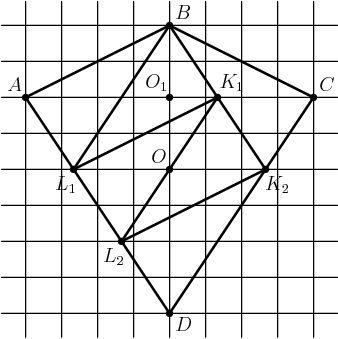 7. Відповідь: 7. Розв’язання. З перших тверджень випливає, що ніякі два лицарі і ніякі 3 брехуни не могли сидіти поруч. Отже, лицарів було не більше половини і не менше третьої частини від загальної кількості людей. Тоді лицарів могло бути 7, 8 або 9 чоловік. Припустимо, що серед що залишилися за столом є і лицарі, і брехуни. Тоді сусідом якогось лицаря є брехун, і лицар не міг сказати, що обидва його сусіда - лицарі. Таким чином, після виходу кількох людей залишилися або тільки всі лицарі, або тільки всі брехуни. Якщо залишилися тільки лицарі, то останній з тих, хто виходив теж був лицарем. За другим столом поряд з лицарем повинні сидіти лицар і брехун, а поруч з брехуном - два лицаря. Тому серед тих, хто пішов, лицарі повинні складати дві третини від загальної кількості, що суперечить тому, що лицарів не більше 9 чоловік. Отже, залишилися тільки брехуни, а серед тих, хто пішов було вдвічі більше лицарів, ніж брехунів. Це можливо, якщо лицарів було 8. Отже, пішли всі 8 лицарів і 4 брехуна, а залишилися 7 брехунів.9 класЧастина 1. 1. Відповідь: a, b, c – довільні цілі числа.2. Відповідь:Г- 6 кубиків.  Розв’язання. Мінімальна сума очок, яка може випасти за п'ять кидків одного кубика за умови: 1 + 2 + 3 + 4 + 5 = 15. Максимальна: 2 + 3 + 4 + 5 + 6 = 20. Таким чином, якби кубиків було 5 (або менше), на них усіх в сумі за п'ять кидків могло б випасти не більше, ніж 20 * 5 = 100. Якби кубиків було 7 (або більше), в сумі за п'ять кидків не могло б випасти менш, ніж 15 * 7 = 105. Однак, у Васі випало 17 + 19 + 20 + 21 + 26 = 103, тому обидва розглянутих варіанти виключені, і кубиків могло бути тільки 6.3. Відповідь: Г.Частина 2. Завдання 4-7 розв’яжіть з повним обґрунтуванням та описом ходу міркувань.Відповідь: . Розв’язання. Нехай тоді отримаємо що звідки  або тобто  або Відповідь. Так. Розв’язання. Щоб вершина параболи лежала в І чверті, треба щоб  Звідки, наприклад, при  нерівності виконуються, а це означає, що вершина параболи може лежати в І чверті.  Очевидно, що  Але Тому з останнього випливає, що7. Відповідь 1 : 1. Вказівка. РH перетинає ВD у точці N. Чотирикутник NHDC є вписаним, тоді СND  = 90.     СN – висота рівнобедреного трикутника BCD.10 класЧастина 1. 1. Відповідь: 2 грн.2.  Відповідь: D -10 хв.3. Відповідь: B. Вказівка: Позначимо точку перетину відрізків  і  за  (див. мал.). Замітимо, що  - медіана, що проведена до гіпотенузи прямокутного трикутника . , а . Тоді . Знайдемо .  - рівнобічний, то цей кут дорівнює зовнішньому куту  трикутника , тобто . З того, що  маємо:  ., .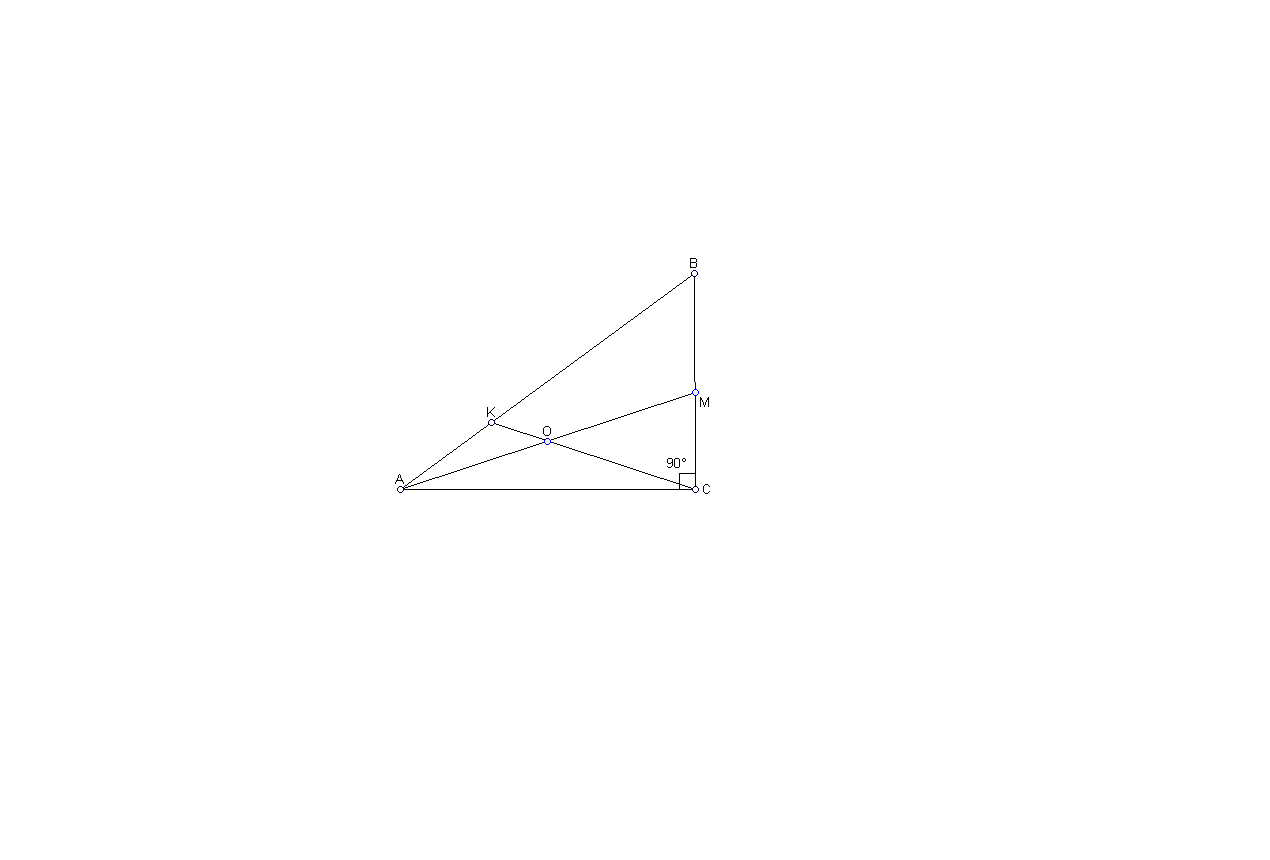 Частина 2. Завдання 4-7 розв’яжіть з повним обґрунтуванням та описом ходу міркувань.4. Відповідь: . Розв’язання. Нехай тоді отримаємо що звідки  або  або тобто  або   або 5. Розв’язання. Оскільки , тобто  То слід побудувати графік функції при6. Розв’язання. З нерівності між середніми, яку ми використовуємо двічі, маємо, що .7. Розв’язання. Нехай  і  - дві вказані проекції ламаної . Припустимо, що точки  не лежать у одній площині. Площини  та  паралельні, бо  і . Аналогічно паралельними будуть і площини  та . Через мимобіжні прямі  і  можна провести єдину пару паралельних площин, а отже, точки  лежать у одній площині, причому точка  належить прямій . Аналогічно точка  належить прямій , звіки слідує, що точки  і  збігаються. Аналогічно точки  збігаються з точками  відповідно. Тому дві проекції  і  ламаної  збігаються, що суперечить умові. Отже, точки  лежать у одній площині. Цю площину паралельні площини  та  перетинають по паралельним прямим  та . Аналогічно паралельними є і прямі  і . Таким чином чотирикутник  – паралелограм.Відповідь: так.11 класВикористання калькуляторів не дозволяється!Частина 1. 1. Відповідь: 111. Вказівка. Це єдине ціле число на проміжку (1001/9; 1100/10).2. Відповідь:2.  Так як 20192018 20192019  201920181 2019  20192018 2020  2019201820002019201820, то передостання цифра числа S збігається з останньою цифрою числа 220192018 . Остання цифра числа 20192018 збігається з останньою цифрою числа 92018.Так як 92018  811009, то остання цифра цього числа 220192018  є 2. Отже, передостання цифра числа S - 2.  Відповідь: В.3. Відповідь: В.Частина 2. Завдання 4-7 розв’яжіть з повним обґрунтуванням та описом ходу міркувань.4. Відповідь:  Якщо дріб  буде натуральним числом, то - теж буде натуральним. Але дріб  тому  або  Отже,  бо натуральне. Перевірка показує, що  задовольняє умову задачі.5. Розв'язання. Задана нерівность рівносильна такій:тобто при Отже, будуємо множину  при 6. Відповідь: .Розв’язання. Неважко зрозуміти, що коренями цього рівняння є числа  та . Різні прогресії можуть залежати від порядку чисел. Якщо прогресію утворюють корені у такому порядку: , то повинна виконуватись умова , тобто . Для такого порядку:  повинна виконуватись умова , тобто це неможливо. Для порядку:  повинна виконуватись умова   .7. Розв’язання. Нехай  – точка перетину прямих  і ,  – точка перетину прямих  і . Проведена площина перетинає грань  по прямій , причому . За теоремою Менелая для трикутника  і прямої  маємо: . Звідси, враховуючи, що , , одержуємо:. Аналогічно можна довести, що . 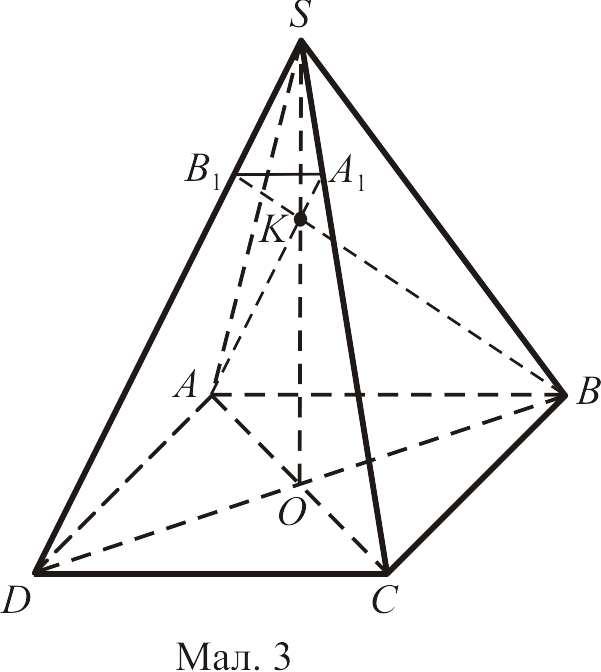 Тоді , звідки . Отже, площа бічної поверхні піраміди .Відповідь: .